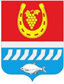 администрациЯ Цимлянского районаПОСТАНОВЛЕНИЕ__.09.2023                                            №___                                            г. ЦимлянскОб утверждении Порядка формированияреестра субъектов предпринимательской деятельности и физических лиц, применяющих специальный налоговый режим «Налог на профессиональный доход», пострадавших в результате обстрелов со стороны вооруженныхформирований Украины и террористических актов, на территории Цимлянского районаВ соответствии с пунктом 2 протокола совещания у Первого заместителя Председателя Правительства Российской Федерации Белоусова А.Р. от 20.03.2023 № АБ-П13-62пр, постановлением Правительства Ростовской области от 14.08.2023 № 598 «Об утверждении Порядка формирования Сводного реестра субъектов предпринимательской деятельности и физических лиц, применяющих специальный налоговый режим «Налог на профессиональный доход», пострадавших в результате обстрелов со стороны вооруженных формирований Украины и террористических актов, на территории Ростовской области», Администрация Цимлянского районаПОСТАНОВЛЯЕТ:1. Утвердить Порядок формирования реестра субъектов предпринимательской деятельности и физических лиц, применяющих специальный налоговый режим «Налог на профессиональный доход», пострадавших в результате обстрелов со стороны вооруженных формирований Украины и террористических актов, на территории Цимлянского района, согласно приложению.2. Обеспечить формирование, утверждение и направление реестра (изменений в реестр) в министерство экономического развития Ростовской области не позднее 3 рабочих дней со дня его утверждения (внесений в него изменений).3. Настоящее постановление вступает в силу со дня его официального опубликования.2. Контроль за выполнением постановления возложить на первого заместителя главы Администрации Цимлянского района Ночевкину Е.Н.Исполняющий обязанности главы АдминистрацииЦимлянского района	                                                                      Е.Н. НочевкинаПостановление вноситотдел экономическогопрогнозирования и закупокПриложениек постановлениюАдминистрацииЦимлянского районаот __09.2023 № ___ПОРЯДОК формирования реестра субъектов предпринимательской деятельности и физических лиц, применяющих специальный налоговый режим «Налог на профессиональный доход», пострадавших в результате обстрелов со стороны вооруженных формирований Украины и террористических актов, на территории Цимлянского района1. Общие положения1.1. Порядок формирования реестра субъектов предпринимательской деятельности и физических лиц, применяющих специальный налоговый режим «Налог на профессиональный доход», пострадавших в результате обстрелов со стороны вооруженных формирований Украины и террористических актов, на территории Цимлянского района (далее - Порядок, Реестр,) разработан в соответствии с постановлением Правительства Ростовской области от 14.08.2023 № 598 «Об утверждении Порядка формирования Сводного реестра субъектов предпринимательской деятельности и физических лиц, применяющих специальный налоговый режим «Налог на профессиональный доход», пострадавших в результате обстрелов со стороны вооруженных формирований Украины и террористических актов, на территории Ростовской области» по форме согласно приложению № 1 к Порядку и определяет порядок учета субъектов предпринимательской деятельности, а также физических лиц, применяющих специальный налоговый режим «Налог на профессиональный доход», пострадавших в результате обстрелов со стороны вооруженных формирований Украины и террористических актов, на территории Цимлянского района. 2. Условия включения в Реестр2.1. Право на включение в Реестр имеют субъекты предпринимательской деятельности, а также физические лица, применяющие специальный налоговый режим «Налог на профессиональный доход», пострадавшие в результате обстрелов со стороны вооруженных формирований Украины и террористических актов, на территории Цимлянского района (далее - заявители) в случае, если имуществу заявителей, используемому в целях осуществления предпринимательской деятельности в муниципальном образовании «Цимлянский район», был нанесен ущерб в результате обстрелов со стороны вооруженных формирований Украины и террористических актов в течение периода проведения специальной военной операции.2.2. Размер убытков заявителей, указанных в пункте 2.1 раздела 2 Порядка, определяется на основании совокупной стоимости поврежденного (уничтоженного) имущества либо затрат на его восстановление.2.3. Для включения в Реестр заявители, указанные в пункте 2.1 раздела 2 Порядка, не позднее 20 рабочих дней с даты получения ущерба в результате обстрелов со стороны вооруженных формирований Украины и террористических актов в течение периода проведения специальной военной операции представляют в Администрацию Цимлянского района ходатайство о включении в Реестр субъектов предпринимательской деятельности и физических лиц, применяющих специальный налоговый режим «Налог на профессиональный доход», пострадавших в результате обстрелов со стороны вооруженных формирований Украины и террористических актов, на территории Цимлянского района (далее – ходатайство), по форме согласно приложению № 2 к Порядку с приложением следующих документов:2.3.1. Согласие на обработку персональных данных по форме согласно приложению № 3 к Порядку.2.3.2. Копии документов, подтверждающих факт нанесения ущерба в результате обстрелов со стороны вооруженных формирований Украины и террористических актов в течение периода проведения специальной военной операции:- акт (акты), товарные накладные или иные документы, подтверждающие стоимость приобретенного имущества (поврежденного или вновь приобретенного взамен поврежденного);- копию постановления органов Следственного комитета Российской Федерации о возбуждении уголовного дела и принятии его к производству и (или) копию постановления органов Следственного комитета Российской Федерации о признании заявителя потерпевшим;- отчет об определении рыночной стоимости объектов оценки, выполненный оценщиком в соответствии с законодательством об оценочной деятельности, содержащий информацию об объекте (объектах) поврежденного и (или) уничтоженного имущества (перечень такого имущества, адрес, иная информация) и о причинах утраты и (или) повреждения имущества с приложением копии документов, подтверждающих право организации, предоставившей отчет об определении рыночной стоимости объектов оценки, осуществлять оценочную деятельность в соответствии с Федеральным законом «Об оценочной деятельности в Российской Федерации» от 29.07.1998 № 135-ФЗ (копия выписки из реестра саморегулируемой организации оценщиков, копия квалификационного аттестата в области оценочной деятельности по направлению оценочной деятельности, копия полиса страхования ответственности оценщика при осуществлении оценочной деятельности);- материалы фото- и видеофиксации ущерба в результате обстрелов со стороны вооруженных формирований Украины и террористических актов.2.3.3. Документ, подтверждающий полномочия заявителя на осуществление действий от имени юридического лица (копия решения о назначении или об избрании либо приказа о назначении физического лица на должность, в соответствии с которым такое физическое лицо обладает правом действовать от имени заявителя (далее - руководитель заявителя).В случае если от имени заявителя действует иное лицо, к ходатайству прилагается копия доверенности.Доверенность представителя юридического лица или индивидуального предпринимателя должна быть подписана руководителем или иным уполномоченным лицом и заверена печатью организации или индивидуального предпринимателя (при наличии). В случае если указанная доверенность подписана иным уполномоченным лицом, к заявке на участие в отборе прилагается документ, подтверждающий полномочия такого лица.Доверенность представителя лица, применяющего специальный налоговый режим «Налог на профессиональный доход», должна быть удостоверена нотариально.2.4. Размер заявленного заявителем ущерба может быть снижен при включении в Реестр в случае отсутствия подтверждения заявленной суммы ущерба.Управляющий делами                                                                                 А.В. КуликПриложение № 1
к Порядку формирования реестра субъектов предпринимательской деятельности и физических лиц, применяющих специальный налоговый режим «Налог на профессиональный доход», пострадавших в результате обстрелов со стороны вооруженных формирований Украины и террористических актов, на территории Цимлянского районаФормареестра субъектов предпринимательской деятельности и физических лиц, применяющих специальный налоговый режим «Налог на профессиональный доход», пострадавших в результате обстрелов со стороны вооруженных формирований Украины и террористических актов, на территории Цимлянского района                                                               Форма                                             Главе Администрации Цимлянского района                                             _______________________                                                      Ф.И.О.Ходатайство о включении в реестр субъектов предпринимательской деятельности и физических лиц, применяющих специальный налоговый режим «Налог на профессиональный доход», пострадавших в результате обстрелов со стороны вооруженных формирований Украины и террористических актов, на территории Цимлянского района                          Данные заявителя               1. Данные по событию нанесения ущербаОпись документов, подтверждающих факт нанесения ущерба имуществу,в том числе фото и видеоматериалы____________________________________________________________________________________________________________________________________________________________________________________________________________На обработку персональных данных согласен (согласие прилагается).Приложением к ходатайству являются документы, копии документов, фотои видео материалы, подтверждающие факт нанесения ущерба имуществу Заявитель    __________________ __________________ __________________                  (подпись)         (Ф.И.О.)            (дата)                                    Согласие на обработку персональных данныхЯ, _____________________________________________________________________,           (фамилия, имя, отчество (последнее - при наличии)__________________________________________________________________________________________________________________________________________________ (данные паспорта (серия, номер, код подразделения, адрес регистрации) или иного документа, _________________________________________________________________________ удостоверяющего личность)_________________________________________________________________________     (реквизиты доверенности или иного документа, подтверждающего полномочия представителя субъекта персональных данных, при получении согласия от представителя субъекта персональных данных) настоящим даю свое согласие Администрации Цимлянского района на обработку моих указанных ниже персональных данных, включая сбор, запись, систематизацию, накопление, хранение, уточнение (обновление, изменение), извлечение, использование, передачу (предоставление, доступ), обезличивание, блокирование, удаление, уничтожение персональных данных как с использованием средств автоматизации, так и без их использования:- фамилия, имя, отчество;- паспортные   данные (серия, номер, код подразделения, адрес регистрации) или данные иного документа, удостоверяющего личность;- дата и место рождения;- гражданство;- адрес регистрации (по месту жительства, по месту пребывания), адрес фактического проживания;- телефон (домашний, мобильный);- данные ИНН и ОГРН/ОГРНИП;- сведения о хозяйственной деятельности в соответствии с поданными документами.Настоящее согласие может быть отозвано в письменной форме.___ __________ 20___ г. ____________________/_______________________/     (дата)                                (подпись)                       (инициалы, фамилия)№ п/пНаименование и организационно-правовая форма пострадавшего субъекта предпринимательской деятельности и (или) фамилия, имя, отчество (при наличии) самозанятого гражданинаИНН (пострадавшего субъекта предпринимательской деятельности и (или) самозанятого гражданина)Адрес (местонахождение) пострадавшего субъекта предпринимательской деятельности и (или) самозанятого гражданинаОсновной ОКВЭД(ОК 029-2014 (КДЕС Ред. 2)Дата причинения ущербаАдрес (местонахождение) поврежденного объекта недвижимого имущества и (или) имущества, используемого в предпринимательской деятельностиИнформация о поврежденном имуществеРазмер ущерба, причиненного пострадавшим субъектам предпринимательской деятельности и (или) самозанятым гражданамПриложение № 2
к Порядку формирования реестра субъектов предпринимательской деятельности и физических лиц, применяющих специальный налоговый режим «Налог на профессиональный доход», пострадавших в результате обстрелов со стороны вооруженных формирований Украины и террористических актов, на территории Цимлянского районаЗаявитель(Ф.И. О. заявителя / представителя юридического лица)(Ф.И. О. заявителя / представителя юридического лица)Реквизиты документа заявителя(данные паспорта (серия, номер, код подразделения, адрес регистрации), реквизиты доверенности (при необходимости))(данные паспорта (серия, номер, код подразделения, адрес регистрации), реквизиты доверенности (при необходимости))Наименование предприятия(наименование юридического лица или ФИО ИП указать полностью, либо прописать полностью ФИО и статус лица, применяющего специальный налоговый режим "Налог на профессиональный доход")(наименование юридического лица или ФИО ИП указать полностью, либо прописать полностью ФИО и статус лица, применяющего специальный налоговый режим "Налог на профессиональный доход")ИННОГРН/ ОРГНИПОсновной ОКВЭДОсновной ОКВЭДРуководитель предприятияРуководитель предприятия(ФИО, должность)(ФИО, должность)Почтовый адресПочтовый адресКонтактное лицоКонтактное лицо(ФИО, должность)(ФИО, должность)Эл. почта (при наличии)Эл. почта (при наличии)Тел./ФаксТел./ФаксМесто события:Место события:(точный адрес (город, улица, номера дома/корпус/литер, наименование строения/здания, номер офиса, комнаты, наименование помещения и т.п.))Расчетный размер причиненного ущерба, руб.Приложение № 3
к Порядку формирования реестра субъектов предпринимательской деятельности и физических лиц, применяющих специальный налоговый режим «Налог на профессиональный доход», пострадавших в результате обстрелов со стороны вооруженных формирований Украины и террористических актов, на территории Цимлянского района